Cobb County School District				                        Form JGCD-11	     	Empowering Dreams for the Future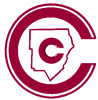 DOCTOR’S ORDERS FOR EMERGENCY SEIZURE MEDICATION(including, but not limited to Diazepam, Diastat, Midazolam, and Versed)CHECK YOUR SPECIFIC TREATMENT ORDERS BELOW:INDICATION FOR THE ADMINISTRATION OF Emergency Seizure Medication (including, but not limited to Diazepam, Diastat, Midazolam, and Versed):CONTRAINDICATION(S) (Please Print):FREQUENCY OF ADMINISTRATION OF Emergency Seizure Medication (including, but not limited to Diazepam, Diastat, Midazolam, and Versed):  In accordance with manufacturer’s FDA approved recommendation, the Cobb County School District will not administer Diastat Rectal Gel more than once in a five (5) day period unless the student’s physician orders otherwise below. For this student, when indicated as marked above, Emergency Seizure Medication (including, but not limited to Diazepam, Diastat, Midazolam, and Versed): May only be administered once every five (5) days per the manufacturer’s recommendation. A second dose may be administered 4 to 12 hours after the first dose. May be administered       times every       (specify a number of hours OR days). *This order will be valid for one calendar year from the date of the physician’s signature.Student’s Name:Weight:kglbsBirth Date:Grade:School:Diagnosis:Medication:Diastat/Diazapam Rectal GelDiastat/Diazapam Rectal GelDose:Route: RectallyRoute: RectallyVersed/Midazolam Intranasal SprayVersed/Midazolam Intranasal SprayDose:Route: IntranasalRoute: IntranasalOther:Dose:Route: Generalized seizure of 5 minutes or greater duration Generalized seizure of 5 minutes or greater duration Two or more consecutive seizures (without a period of consciousness between) that last 5 minutes or       more Two or more consecutive seizures (without a period of consciousness between) that last 5 minutes or       more Other:Name of Physician (Please Print):Address:Phone:	Physician Signature:andGeorgia Board Certification Number:Date*: